Leiv  Flesland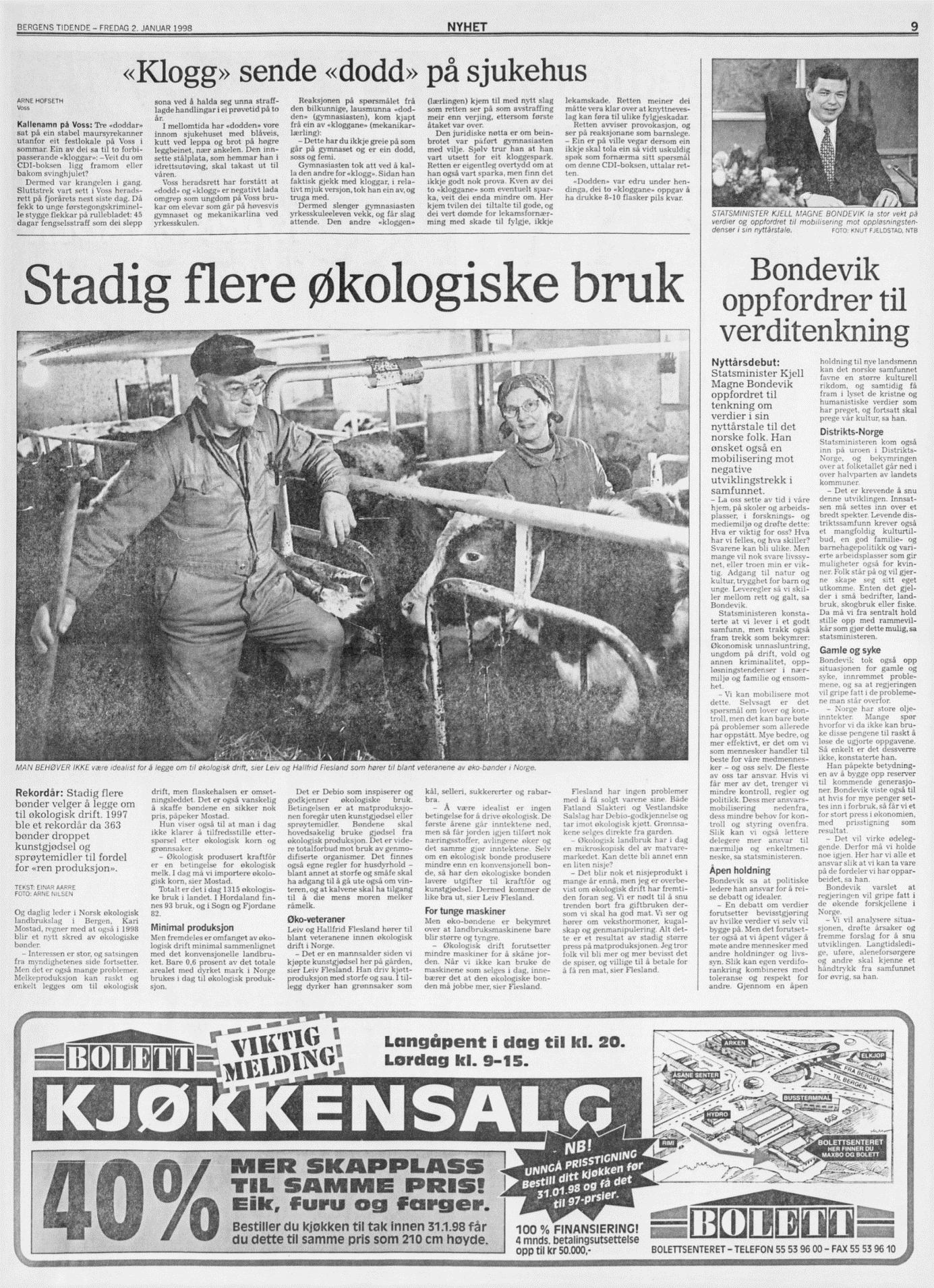 Flesland aktiv i Halldor O. Opedals fond 1986 til 2000

Flesland styrer 1993-1999 – styrd av Sigbjørn John Huun i år 2000. Tek yver etter att. I dag styring av kona til Sissel-Anny av sin mann.John Marhaug, ein av leidarane i Vestmannalaget på kassastyringi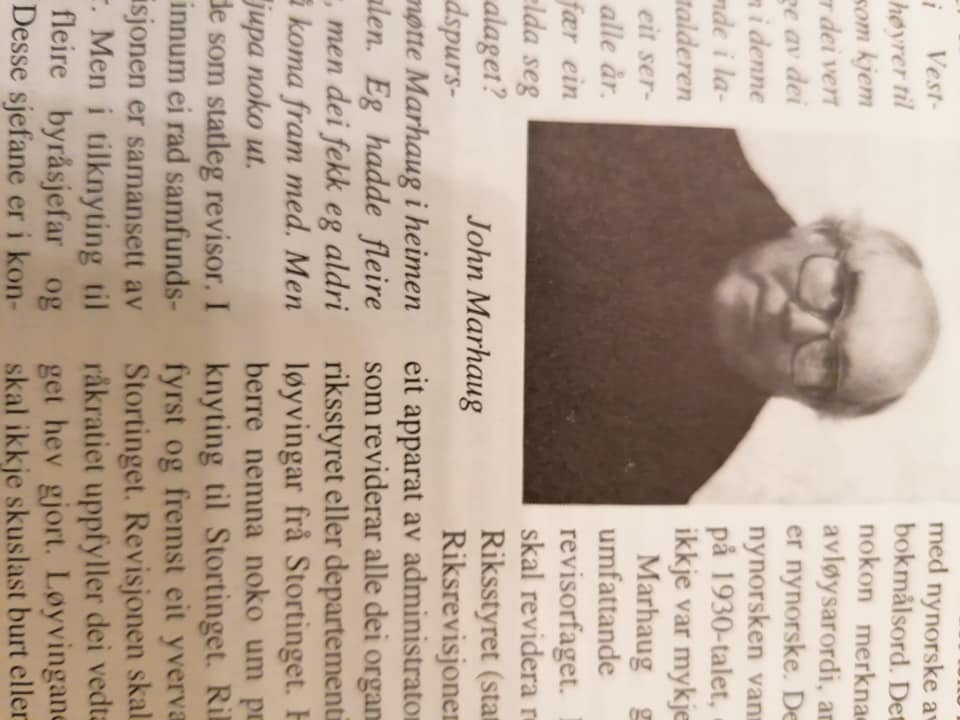 1979Brattegord døydde. Yvertok gjorde Fridtjov Vi Hirtk1980
Ludvig JerdalBesse BønnesArne HolmIngerd Hirth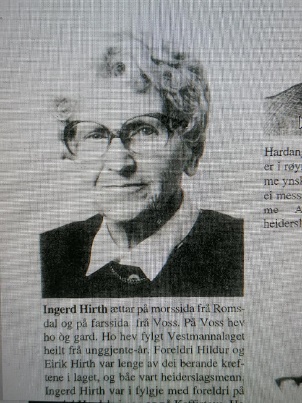 Fridtjov Vik1981 Ludvig JerdalConrad ClausenIvar GjelsvikIngerd HirthArne Holm1982 til 1988 Dei same held fram1989Arne Holm ut av styringi1990Ludvig Jerdal Conrad Clausen døyr
Her med Arne Holm





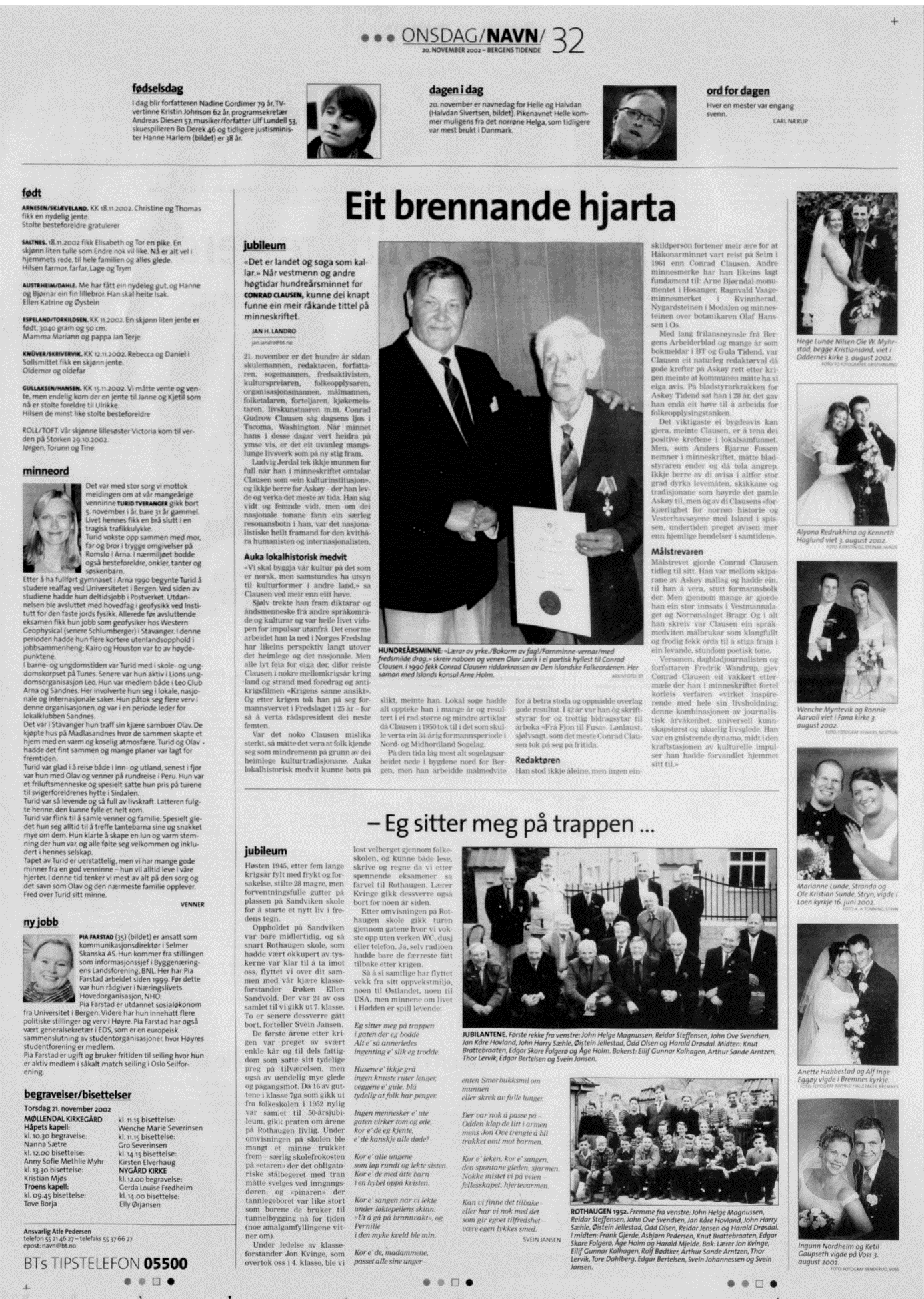 Ingerd HirthArne HolmSveinung Ones1991 og 1992 det same.
Leidulv Hundvin i styringi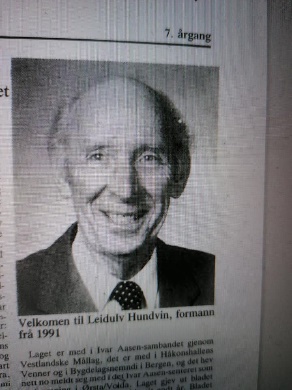 1993-1994Leidulv HundvinGunnar Gilberg

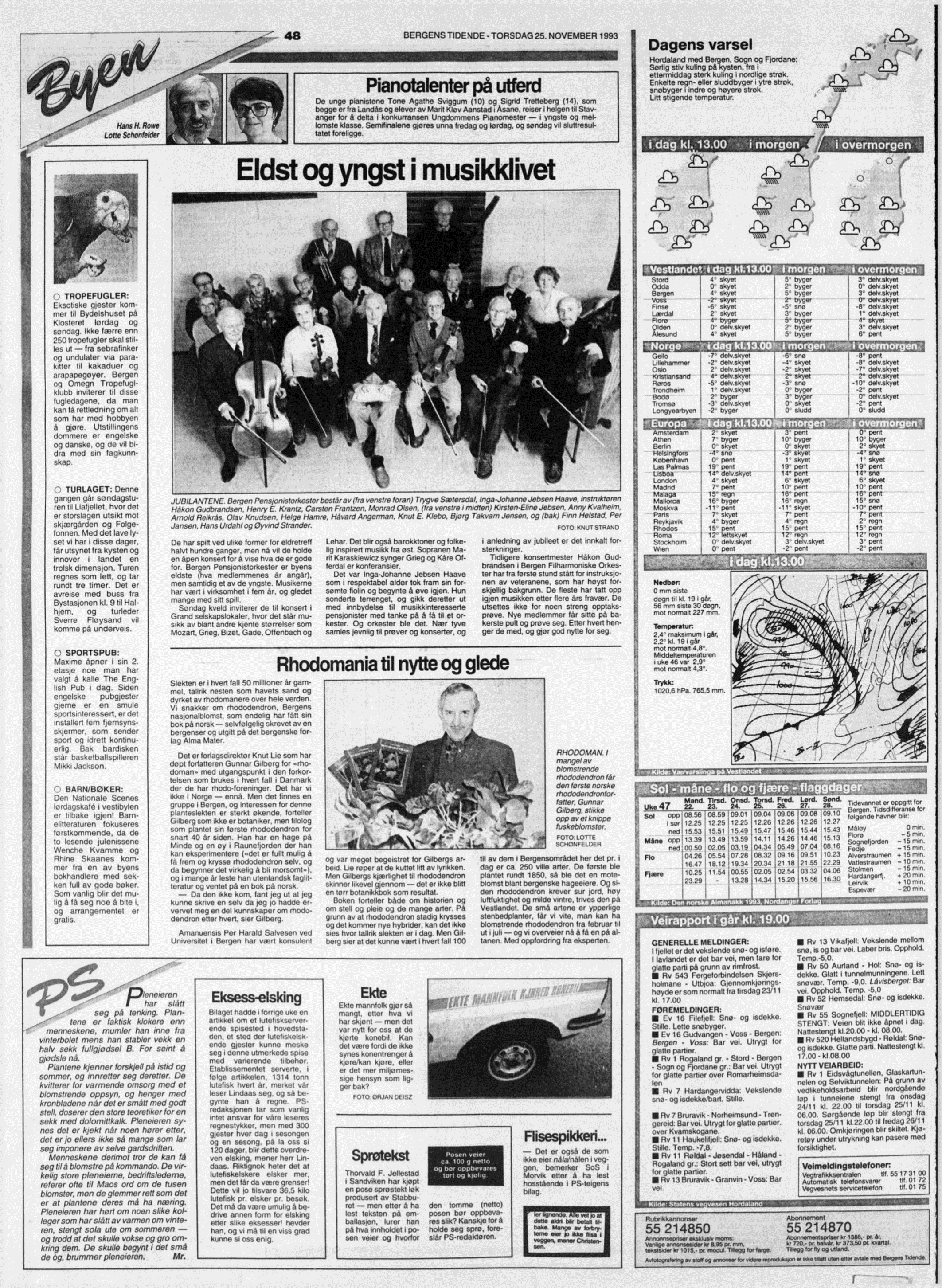 1993-1994Gunnar GilbergIngerd Hirth1993-1994
Lars Bjarne MarøyArne Holm1993-1994Finn Vabø


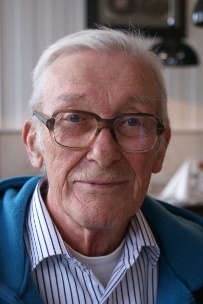 Sveinung Ones1993-1994Sveinung Ones1995-1997
Leidulv Hundvin1997-1998Leidulv Hundvin
1999
Lars Bjarne Marøy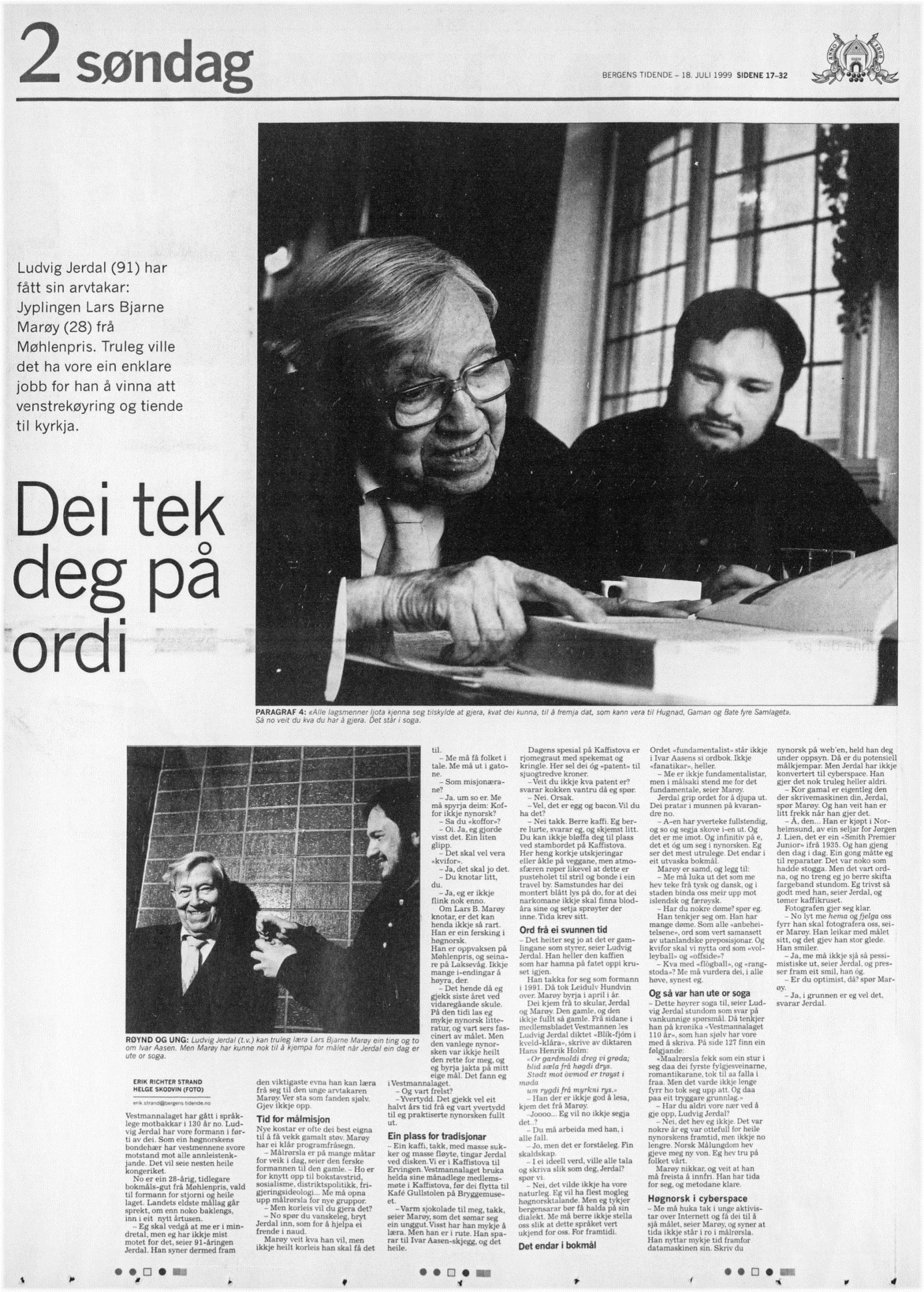 Gunnar Gilberg1997-1998Nestformann, Lars Bjarne Marøy1999
Sissel-Anny Hjelmtveit

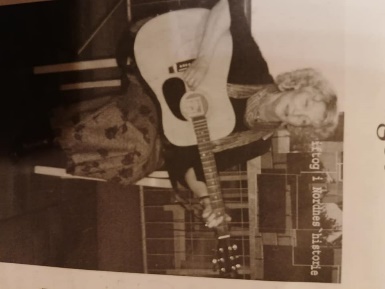 Lars Bjarne Marøy1997-1998Bjørn Tormod Ringdal1999 Bjørn Tormod Ringdal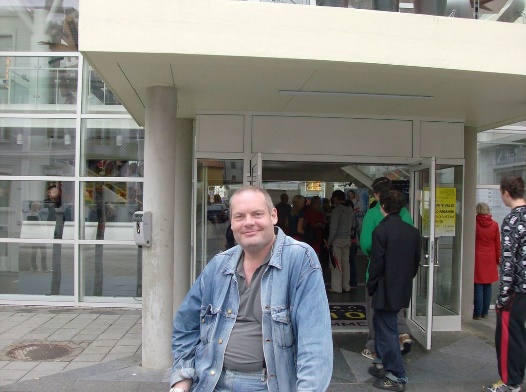 1999Bjørn Tormod RingdalOlav Bakken1997-1998
Finn Vabø1999
Finn VabøFinn Vabø1997-1998Bjarne Storheim1999Bjarne Storheim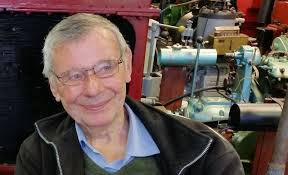 ,2000-2001
Lars Bjarne MarøyHarald Linga, nestformann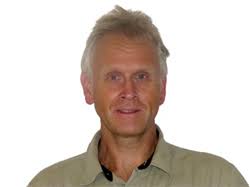 Sigbjørn John Huun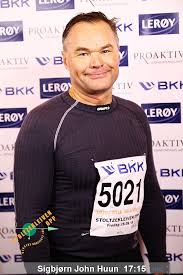 Bjørn Tormod RingdalFinn Vabø